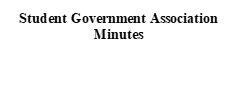 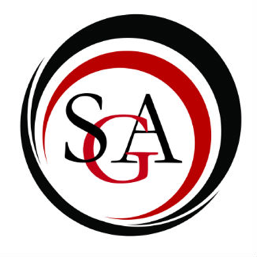 I. Call to order: 6:00II. Roll Call: Oakley Gorman, Ashley Newell, Carson Witherite, Masyon Bryant, Daniel Teeter, Alex Shellhammer, Grace Brunell, Quinn Eyster, David Young, Justin Knarr, Katie Glover, Nautica Brown, Helen Brackel, Dante Thompson, Kade Showers, Sarah CassavaughExcused: N/AIII. Approval of last week MinutesSo move: Daniel TeeterSecond: David YoungIV. Officer Reports President: (Ashley Newell)Starting with Spring Fling, we’re planning on a multiple day carnival style event. We’re thinking about a rainbow parachute and a ferris wheel and that sort of stuff. Any thoughts? Ideas? :dunk tank, axe throwing, water slides, bounce house, foam pit , comedian, fire and ice show: We are planning to have food trucks , a formal dance, and paper lanterns.  It will be fashioned like Mountie Days. Spring Fling will be Friday-Sunday on April 26th-28th.Vice President (Anna Duncan)N/ATreasurer (Carson Witherite)COF Balance: $26,489.26SGA Balance: $73,506.86I'm not putting out yet the official date for budgets being due, but it'll be late-mid March when budget materials are to be submitted for next year. Reminder to include attendance, ledgers (keep track of spending), manifest of items, and obviously budgets and why what items are in the budget. Be diligent with records because the more details the more likely the budget will get approved. Forthcoming are some workshops on how to do this, so make sure treasurers are updated in the active recognition form so we can get bearing on who is currently in that role and do budget things. Social media advertisements will be out. Showings will be early February to late March. I can potentially send a powerpoint out with the presentation. Parliamentarian (Daniel Teeter)I have four new applications for today. It’s week three so keep trucking along and the semester will fly by. Get excited for Spring FlingPR Director (Mayson Bryant)Hello everyone, if you are interested in being on the PR Committee, talk to me or Anna. I’ll be talking to members of the PR committee to finalize meeting time. If you have ideas send them my way. bryantma31@mansfield.edu , duncanae12@mansfield.edu Secretary (Oakley Gorman)Send me an email if you are interested in secretary next semester so I can get you started with SGA academy.Director of Technology (IT director)(Brittany Tiffany)N/AV. Committee Reports University Committee Reports:i.   Commonwealth University (CU) Senate:N/Aii. Academic Policy Committee:  N/Aiii. IT Subcommittee: N/Aiv. Student Affairs and Admissions Committee: N/Av. CCSI: N/Avi. Mansfield Assembly:No reportvii. DEI Committee: N/Aviii. Committee on Finance (COF):We will likely meet this Friday at 4pm over in Alumni 314. If you are interested in COF, for your committee assignment, there is one mandated committee required during the semester.  In COF you are responsible for all financial decisions and it’s fascinating to learn and bring information back to your club. It's a lot of fun and pressure but it’s seriously not that deep. ix. Student Success and Campus Life Committee:N/A		x. Bylaw Committee:We will not be meeting this semester. But bylaw changes will be presented in the next couple weeks.		xi. Food Committee: (David Young)Theft is down in the Mountie Market. Next meeting is March 5th. A hot chocolate machine in Upper Manser will be implemented soon. To-go dinner is not going to be rolled out yet because they are trying to figure out night classes. We want everyone to do the voice count surveys, there are stickers in Upper and Lower.		xii. Fundraising Committee:We want some ideas for SGA fundraisers. Pickle fundraisers. Embroidered items.xiii. Commencement Committee:N/AVI. House of RepresentativesACDA: (Justin Knarr)We met this Wednesday and we are still registering for our conference which will be February 29th - March 3rd. We received five new applicants to go with our E-board and selected those members to fill spots. Presenter in two weeks but it is not finalized yet.BSU: (Tatyana Singleton)N/ACarontawan: (Nautica Brown)No reportGeoscience club:N/AIFC: (Alex Shellhammer)SAE is having recruitment this week and a blood drive is happening soon.FHP:N/AMU Cheer Team: (Cordasia Adams)N/AMUSVO: N/APanhellenic Council: (Grace Brunell)No reportPCMEA: N/APolitical Science Club:We are holding a pickleball event in the next couple weeks/end of February.ROTARACT:N/ASAAC: N/ASAGA: (Sarah Cassavaugh)It’s lovely to be back. Our fundraiser will be pin sales.Educational event with the Pride Center.Dance happening on March 20th, called “GAYlaxy” and is open to everyone.Trying to find a new SGA representative.We are trying to collaborate with other clubs.Meetings are on Wednesdays at 5 pm in Alumni 312.Steadman Studies (Faith Burrowes)N/AStudent Dietetic Association (SDA): N/ASnow Sports Club (SSC): (Madelyn Rudy)N/AWNTE: N/AFood Committee:N/AFlashlight:No reportVII. Old BusinessMotion to hear Kade’s applicationMotion for unanimous consentSecond: DanielPassesVIII. New BusinessMotion to hear new applicants (Kaite, Helen)PassesMotion for unanimous consent (Katie)Second: DanielPassesMotion for unanimous consent (Helen)Second: DanielPassesIX. Senator CommentsN/AX. Faculty Representative N/AXI. Advisor (Mr. DuBord)N/AXII. AnnouncementsEvery Tuesday evening from 9pm until close (in KFC) there will be volleyball. Everyone is welcome to attend.COF is a committee in SGA but non-SGA are able and encouraged to apply. Contact Carson whitheritecj17@mansfield.edu New members must sign up for a committee.ROTARACT Meets  on Wednesdays at 12 at Alumni 311 or 312.Go teamXIII. Public Q & AN/AXIV. Adjournment So move: Carson Second: JustinPasses at 6:41